Посвящение в пятиклассники01.11.201831 октября 2018 года» в МКОУ «Ново-Дмитриевская СОШ» состоялосьтрадиционное мероприятие: «Посвящение в пятиклассники»! В нем приняли участие  ученики 5 класса. Отметить торжественное событие, вместе с главными виновниками торжества – пятиклассниками, собрались родители и руководство школы. В подготовке и организации праздника активно помогали учащиеся старшего звена школы. Ученики 9-го класса: Доюнова Р. и Айдамирова А. были ведущими.. Ответственные за проведение мероприятия – Манапова К.Т.(заместитель директора по воспитательной работе) и Нукаева Т.М. (классный руководитель). Чтобы претендовать и на гордое звание «Ученик 5 класса» и достичь его, ребятам предстояло показать свои таланты, знания и умения на конкурсных этапах. С чем они справились ярко и отлично. Стоит отметить, что с успешным прохождением каждого задания из конкурсных этапов посвящения, полагалось раскрытие одной буквы из слова «пятиклассник». В итоге, слово было полностьюоткрыто. Ребята все испытания прошли на славу и доказали, что достойны высшей похвалы. Но прежде, чем стать гордым обладателем звания пятиклассника МКОУ «Ново-Дмитриевская СОШ», ребятам предстоял последний, но важный и кульминационный момент–дача клятвы.После клятвы, ребятам вручались памятные медали, подтверждающие то, что они действительно посвящены в пятиклассники школы.  Посвящение запомнится школьникам, как одно из ярких, креативных, важных и значимых событий из школьной жизни.  Классный руководитель 5 класса Нукаева Т.М. 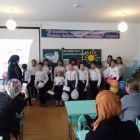 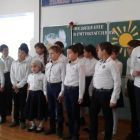 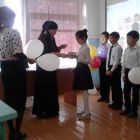 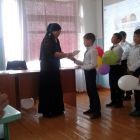 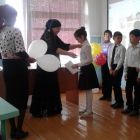 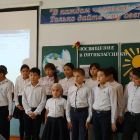 